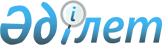 О бюджете сельского округа Жулек на 2020-2022 годыРешение Шиелийского районного маслихата Кызылординской области от 27 декабря 2019 года № 49/17. Зарегистрировано Департаментом юстиции Кызылординской области 30 декабря 2019 года № 7064.
      В соответствии с пунктом 2 статьи 75 Кодекса Республики Казахстан от 4 декабря 2008 года "Бюджетный кодекс Республики Казахстан" и пунктом 2-7 статьи 6 Закона Республики Казахстан от 23 января 2001 года "О местном государственном управлении и самоуправлении в Республике Казахстан", Шиелийский районный маслихат РЕШИЛ:
      1. Утвердить бюджет сельского округа Жулек на 2020 - 2022 годы согласно приложениям 1, 2 и 3, в том числе на 2020 год в следующих объемах:
      1) доходы –117 731 тысяч тенге, в том числе: 
      налоговые поступления – 1 261 тысяч тенге;
      поступления трансфертов – 116 470 тысяч тенге;
      2) затраты – 117 731 тысяч тенге;
      3) чистое бюджетное кредитование - 0; 
      бюджетные кредиты - 0;
      погашение бюджетных кредитов - 0;
      4) сальдо по операциям с финансовыми активами - 0; 
      приобретение финансовых активов - 0;
      поступления от продажи финансовых активов государства - 0;
      5) дефицит (профицит) бюджета - 0;
      6) финансирование дефицита (использование профицита) бюджета - 0;
      поступление займов - 0; 
      погашение займов - 0; 
      используемые остатки бюджетных средств - 0.
      Сноска. Пункт 1 - в редакции решения Шиелийского районного маслихата Кызылординской области от 04.12.2020 № 63/15 (вводится в действие с 01.01.2020).


      2. Установить на 2020 год объемы субвенций, передаваемых из районного бюджета в бюджет сельского округа Жулек в сумме 76 789 тысяч тенге.
      3. Настоящее решение вводится в действие с 1 января 2020 года и подлежит официальному опубликованию. Бюджет сельского округа Жулек на 2020 год
      Сноска. Приложение 1 - в редакции решения Шиелийского районного маслихата Кызылординской области от 04.12.2020 № 63/15 (вводится в действие с 01.01.2020). Бюджет сельского округа Жулек на 2021 год Бюджет сельского округа Жулек на 2022 год
					© 2012. РГП на ПХВ «Институт законодательства и правовой информации Республики Казахстан» Министерства юстиции Республики Казахстан
				
      Председатель сессии Шиелийскогорайонного маслихата

П. Маханбет

      Cекретарь Шиелийскогорайонного маслихата

Б. Сыздық
Приложение 1 к решению
Шиелийского районного маслихата
от 27 декабря 2019 года № 49/17
Категория
Категория
Категория
Категория
Сумма, тысяч тенге
Класс 
Класс 
Класс 
Сумма, тысяч тенге
Подкласс
Подкласс
Сумма, тысяч тенге
Наименование
Сумма, тысяч тенге
1. Доходы
117 731
1
Налоговые поступления
1 261
01
Подоходный налог
10
2
Индивидуальный подоходный налог
10
04
Hалоги на собственность
1 251
1
Hалоги на имущество
38
3
Земельный налог
78
4
Hалог на транспортные средства
1 135
4
Поступления трансфертов 
116 470
02
Трансферты из вышестоящих органов государственного управления
116 470
3
Трансферты из районного (города областного значения) бюджета
116 470
Функциональная группа 
Функциональная группа 
Функциональная группа 
Функциональная группа 
Администратор бюджетных программ
Администратор бюджетных программ
Администратор бюджетных программ
Программа
Программа
Наименование
2. Затраты
117 731
01
Государственные услуги общего характера
21 549
124
Аппарат акима города районного значения, села, поселка, сельского округа
21 549
001
Услуги по обеспечению деятельности акима города районного значения, села, поселка, сельского округа
21 549
04
Образование
36 706
124
Аппарат акима города районного значения, села, поселка, сельского округа
36 706
041
Реализация государственного образовательного заказа в дошкольных организациях образование
36 706
06
Социальная помощь и социальное обеспечение
2 005
124
Аппарат акима города районного значения, села, поселка, сельского округа
2 005
003
Оказание социальной помощи нуждающимся гражданам на дому
2005
07
Жилищно-коммунальное хозяйство
1 305
124
Аппарат акима города районного значения, села, поселка, сельского округа
1 305
008
Освещение улиц населенных пунктов
1 305
011
Благоустройство и озеленение населенных пунктов
4 471
08
Культура, спорт, туризм и информационное пространство
16 314
124
Аппарат акима города районного значения, села, поселка, сельского округа
16 314
006
Поддержка культурно-досуговой работы на местном уровне
16 314
09
Прочие
2 000
124
Аппарат акима города районного значения, села, поселка, сельского округа
2 000
040
Реализация мер по содействию экономическому развитию регионов в рамках Программы "Развитие регионов"
2 000
12
Транспорта и коммуникаций
33 381
124
Аппарат акима города районного значения, села, поселка, сельского округа
33 381
045
В городах районного значения, селах, поселках, сельских округах капитальный и средний ремонт автомобильных дорог
33 381
3.Чистое бюджетное кредитование
0
4. Сальдо по операциям с финансовыми активами
0
5. Дефицит (профицит) бюджета
0
6. Финансирование дефицита (использование профицита) бюджета
0
7
Поступление займов
0
16
Погашение займов
0
8
Используемые остатки бюджетных средств
0
1
Остатки бюджетных средств
0
Свободные остатки бюджетных средств
0Приложение 2 к решению
Шиелийcкого районного маслихата
от 27 декабря 2019 года № 49/17
Категория
Категория
Категория
Категория
Сумма, тысяч тенге
Класс 
Класс 
Класс 
Сумма, тысяч тенге
Подкласс
Подкласс
Сумма, тысяч тенге
Наименование
Сумма, тысяч тенге
1. Доходы
81155
1
Налоговые поступления
526
01
Подоходный налог
11
2 
Индивидуальный подоходный налог
11
04
Hалоги на собственность
516
1
Hалоги на имущество
40
3
Земельный налог
82
4
Hалог на транспортные средства
394
4
Поступления трансфертов 
80629
02
Трансферты из вышестоящих органов государственного управления
80629
3
Трансферты из районного (города областного значения) бюджета
80629
Функциональная группа 
Функциональная группа 
Функциональная группа 
Функциональная группа 
Администратор бюджетных программ
Администратор бюджетных программ
Администратор бюджетных программ
Программа
Программа
Наименование
2. Затраты
81155
01
Государственные услуги общего характера
21564
124
Аппарат акима города районного значения, села, поселка, сельского округа
21564
001
Услуги по обеспечению деятельности акима района в городе, города районного значения, поселка, села, сельского округа
21564
04
Образование
37491
124
Аппарат акима района в городе, города районного значения, поселка, села, сельского округа
37491
041
Дошкольное образование и воспитание и организация медицинской помощи в дошкольных образовательных и воспитательных организациях
37491
06
Социальная помощь и социальное обеспечение 
2096
124
Аппарат акима города районного значения, села, поселка, сельского округа
2064
003
Оказание социальной помощи нуждающимся гражданам на дому
2064
07
Жилищно-коммунальное хозяйство
564
124
Аппарат акима города районного значения, села, поселка, сельского округа
564
008
Освещение улиц населенных пунктов
564
009
Обеспечение санитарии населенных пунктов
011
Озеление
08
Культура, спорт, туризм и информационное пространство
17540
124
Аппарат акима города районного значения, села, поселка, сельского округа
17540
006
Поддержка культурно-досуговой работы на местном уровне
17540
028
Проведение мероприятий по физической культуре, здоровью и спорту на местном уровне
17340
13
Прочие
2100
124
Аппарат акима района в городе, города районного значения, поселка, села, сельского округа
2100
040
Реализация мер по содействию экономическому развитию регионов в рамках Программы "Развитие регионов"
2100
3.Чистое бюджетное кредитование
0
4. Сальдо по операциям с финансовыми активами
0
5. Дефицит (профицит) бюджета
0
6. Финансирование дефицита (использование профицита) бюджета
0
 7
Поступление займов
0
 16
Погашение займов
0
8
Используемые остатки бюджетных средств
0
1
Остатки бюджетных средств
0
Свободные остатки бюджетных средств
0Приложение 3 к решению
Шиелийcкого районного маслихата
от 27 декабря 2019 года № 49/17
Категория
Категория
Категория
Категория
Сумма, тысяч тенге
Класс 
Класс 
Класс 
Сумма, тысяч тенге
Подкласс
Подкласс
Сумма, тысяч тенге
Наименование
Сумма, тысяч тенге
1. Доходы
84401
1
Налоговые поступления
547
01
Подоходный налог
11
2
Индивидуальный подоходный налог
11
04
Hалоги на собственность
536
1
Hалоги на имущество
41
3
Земельный налог
85
4
Hалог на транспортные средства
409
4
Поступления трансфертов 
83854
02
Трансферты из вышестоящих органов государственного управления
83854
3
Трансферты из районного (города областного значения) бюджета
83854
Функциональная группа 
Функциональная группа 
Функциональная группа 
Функциональная группа 
Администратор бюджетных программ
Администратор бюджетных программ
Администратор бюджетных программ
Программа
Программа
Наименование
2. Затраты
84400
01
Государственные услуги общего характера
22426
124
Аппарат акима города районного значения, села, поселка, сельского округа
22426
001
Услуги по обеспечению деятельности акима района в городе, города районного значения, поселка, села, сельского округа
24426
04
Образование
38990
124
Аппарат акима района в городе, города районного значения, поселка, села, сельского округа
38990
041
Дошкольное образование и воспитание, организация медицинской помощи в дошкольных образовательных и воспитательных организациях
38990
06
Социальная помощь и социальное обеспечение 
2179
124
Аппарат акима города районного значения, села, поселка, сельского округа
2146
003
Оказание социальной помощи нуждающимся гражданам на дому
2146
07
Жилищно-коммунальное хозяйство
586
124
Аппарат акима города районного значения, села, поселка, сельского округа
586
008
Освещение улиц населенных пунктов
586
009
Обеспечение санитарии населенных пунктов
011
Озеление
08
Культура, спорт, туризм и информационное пространство
18241
124
Аппарат акима города районного значения, села, поселка, сельского округа
18241
006
Поддержка культурно-досуговой работы на местном уровне
18033
028
Проведение мероприятий по физической культуре, здоровью и спорту на местном уровне
18033
13
Прочие
2184
124
Аппарат акима района в городе, города районного значения, поселка, села, сельского округа
2184
040
Реализация мер по содействию экономическому развитию регионов в рамках Программы "Развитие регионов"
2184
3.Чистое бюджетное кредитование
0
4. Сальдо по операциям с финансовыми активами
0
5. Дефицит (профицит) бюджета
0
6. Финансирование дефицита (использование профицита) бюджета
0
 7
Поступление займов
0
 16
Погашение займов
0
8
Используемые остатки бюджетных средств
0
1
Остатки бюджетных средств
0
Свободные остатки бюджетных средств
0